Ugdymas karjerai       Karjera – visą gyvenimą trunkanti asmeniui ir visuomenei reikšmingų asmens mokymosi, saviraiškos ir darbo patirčių seka.        Ugdymo karjerai  tikslas — sudaryti sąlygas visiems mokiniams ugdytis karjeros kompetencijas (žinias, gebėjimus ir nuostatas apie save, mokymosi, saviraiškos ir darbo galimybes, karjeros sprendimų priėmimą, karjeros planavimą, derinimą su kitomis gyvenimo sritimis ir realizavimą), kurios yra svarbios norint sėkmingai pasirinkti mokymosi kryptį, profesiją ar darbo veiklą, taip pat tolesnei profesinei raidai ir mokymuisi.        Karjeros koordinatorė mokiniams padeda:rasti informaciją, kur galima mokytis norimos specialybės;atsirinkti naujausią informaciją apie priėmimo sąlygas į įvairias mokymo įstaigas;susipažinti su studijų mokymo programomis, kryptimis, priėmimo tvarka;susidaryti individualų ugdymosi planą;rasti reikalingą informaciją profesinio informavimo leidiniuose, virtualioje erdvėje.      Tėvams:teikia informaciją apie ugdymą karjerai tėvų susirinkimų metu;individualiai konsultuoja tėvus ir mokinius įvairiais karjeros klausimais (susitarus iš anksto).       Klasių vadovams:siūlo klasės valandėlių temas, supažindina su metodine ugdymo karjerai medžiaga;organizuoja įvairias karjeros veiklas ugdytiniams;konsultuoja įvairiais klausimais ugdymo karjerai tema.        Kreipkis į karjeros koordinatorę jeigu: nori geriau pažinti save (interesus, vertybes, gebėjimus, stipriąsias puses ir t.t.);nori geriau susipažinti su pasirinkta profesine sritimi;turi minčių, naujų idėjų ir pasiūlymų.Mokyklos karjeros ugdymo koordinatorė Božena Lavrukevič.         PASTABA: dėl konsultacijų ir kitais rūpimais klausimais kreiptis individualiai, rašyti el. dienyne arba el. paštu – bozena.lavrukevic@gmail.comlina.seliokiene@gmail.comUGDYMO KARJERAI PROGNOZĖS  IR REKOMENDACIJOS KLASIŲ VADOVAMS 1. Atkreipti dėmesį į kiekvieno vaiko asmeninį augimą, savęs pažinimą.2. Organizuojant ir planuojant veiklas numatyti, kad vaikai turėtų galimybes susipažinti su kuo įvairesnėmis profesijomis, jų atstovais, darbo specifika ir pobūdžiu.3. Rekomenduojama išvykų/ekskursijų metu nurodyti ir profesinio veiklinimo tikslą.4. 5 kl. mokiniai turės užsipildyti savo karjeros planus. Karjeros planai saugomi klasių segtuvuose ugdymo karjerai koordinatorės kabinete.       REKOMENDUOJAMA LITERATŪRA:Metodinė medžiaga Mokytojo knyga.Tai užduočių, klausimynų, bendravimo priemonė su mokiniais.http://www.mukis.lt/lt/mokytojo_knyga.htmlMetodinė medžiaga Mokinio knyga.Tai ugdymo karjerai skirtas pratybų sąsiuvinis, kuris gali būti pildomas siekiant išsiaiškinti savo polinkius, gebėjimus, asmenines savybes, profesijų pasaulio pažinimui. Nuorodoje galima rasti el. versiją. Galima naudoti ir atskiras užduotis.Pastaba: rekomenduojama mokiniams ypatingą dėmesį skirti Savęs pažinimo temoms.http://www.mukis.lt/lt/mokinio-knyga.htmlKlimašauskienė, S. Novikovienė, K. Žilienė (2015). Patarti negalima. Pasitikėti. Tėvams apie vaikus ir jų sprendimas.https://urbsys.kaunas.lm.lt/joomla/images/2015-2016/patartinegalimapasitikti.pdfMokinių ugdymo karjerai informacinė svetainėhttp://www.mukis.lt/lt/pradzia.html44 paruoštukai klasių valandėlėms ugdymo karjerai tematika (autorė R. Kliaugienė):Pastaba: atkreipti dėmesį į temų aktualumą 5–8 kl. Akcentuoti Savęs pažinimo ir su asmeninio augimo stebėjimu, pažanga temas.http://www.mukis.lt/lt/geroji_darbo_patirtis/ramunes-kliaugienes-medziaga.htmlKnygos ugdymui karjerai.http://www.mukis.lt/lt/literaturos_sarasas.htmlProfesinio kryptingumo, savęs pažinimo ir gebėjimų nustatymo testai.Pastaba: testai pateikti skyrelyje „Karjeros planavimo žingsniai“.http://www.euroguidance.lt/Pastaba: įvairūs testai (pvz., „ar jūs pakankamai tolerantiškas“).http://www.karjeroscentras.lt/Profesijų pasaulio įvairovė.Pastaba: Lietuvos profesijų klasifikatorius; iš svetainės galima patekti į kitus internetinius puslapius, susijusius su mokymusi ir darbu.https://www.aikos.smm.lt/Puslapiai/Pradinis.aspxPastaba: el. knygų „Profesijų aplankas“, „Beveik šimtas profesijų Jums“, „Profesijų vadovas 2007“ versijos; skyrelis apie mokslą, darbą, karjerą „Tavo karjeros mokykla“. http://www.euroguidance.lt/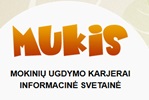 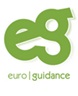 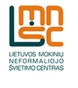 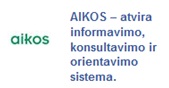 